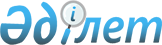 Об образовании Жаскентского сельского округа Панфиловского районаРешение маслихата Алматинской области от 30 мая 2003 года за N 34-195 и акима Алматинской области от 30 мая 2003 года за N 5-114. Зарегистрировано Управлением юстиции Алматинской области от 2 июля 2003 года за N 1237.

      В соответствии со статьей 11 Закона Республики Казахстан от 8 декабря 1993 года 

"Об административно-территориальном устройстве Республики Казахстан", на основании предложения представительных и исполнительных органов Панфиловского района Алматинский областной маслихат и Аким области решили: 

      1. Образовать Жаскентский сельский округ общей площадью 12680,3 гектара, включив в его состав село Суптай Бирликского сельского округа и село имени Головацкого города Жаркента в пределах границ их землепользования. Административным центром округа определить село имени Головацкого. 

      2. Внести на согласование в Правительство Республики Казахстан установленные границы сельских округов и города Жаркент. 

      3. Согласовать с Государственной ономастической комиссией при Правительстве Республики Казахстан наименование сельского округа. 

      4. Комитету по управлению земельными ресурсами ( К.Медеуов), акиму  Панфиловского района ( Е.Омаров) оформить внесение изменений в земельно-кадастровую документацию, в учет и регистрацию административно-территориальных единиц в районе.       Аким Алматинской            Председатель сессии 

      области                     Алматинского 

                                  областного маслихата            Ш. Кулмаханов                       М.Хасенов       Секретарь Алматинского 

      областного маслихата                    Е.Жунисбеков 
					© 2012. РГП на ПХВ «Институт законодательства и правовой информации Республики Казахстан» Министерства юстиции Республики Казахстан
				